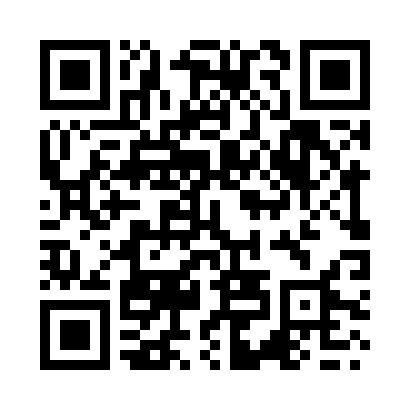 Prayer times for Medea, AlgeriaWed 1 May 2024 - Fri 31 May 2024High Latitude Method: NonePrayer Calculation Method: Algerian Ministry of Religious Affairs and WakfsAsar Calculation Method: ShafiPrayer times provided by https://www.salahtimes.comDateDayFajrSunriseDhuhrAsrMaghribIsha1Wed4:205:5612:464:327:379:072Thu4:185:5512:464:327:389:083Fri4:175:5312:464:327:399:104Sat4:155:5212:464:327:409:115Sun4:145:5112:464:327:409:126Mon4:125:5012:464:337:419:137Tue4:115:4912:464:337:429:148Wed4:105:4812:454:337:439:169Thu4:085:4812:454:337:449:1710Fri4:075:4712:454:337:459:1811Sat4:065:4612:454:337:459:1912Sun4:055:4512:454:337:469:2013Mon4:035:4412:454:347:479:2214Tue4:025:4312:454:347:489:2315Wed4:015:4212:454:347:499:2416Thu4:005:4212:454:347:509:2517Fri3:595:4112:454:347:509:2618Sat3:585:4012:454:347:519:2719Sun3:565:3912:464:347:529:2820Mon3:555:3912:464:357:539:3021Tue3:545:3812:464:357:549:3122Wed3:535:3812:464:357:549:3223Thu3:525:3712:464:357:559:3324Fri3:525:3612:464:357:569:3425Sat3:515:3612:464:367:579:3526Sun3:505:3512:464:367:579:3627Mon3:495:3512:464:367:589:3728Tue3:485:3412:464:367:599:3829Wed3:475:3412:464:367:599:3930Thu3:475:3412:474:378:009:4031Fri3:465:3312:474:378:019:41